Loops with While and ForGoals:	Using a transistor to amplify the current. Parts:	BD437 transistor, 100 Ω resistorOptional: potentiometerSpeaker or buzzerCircuit: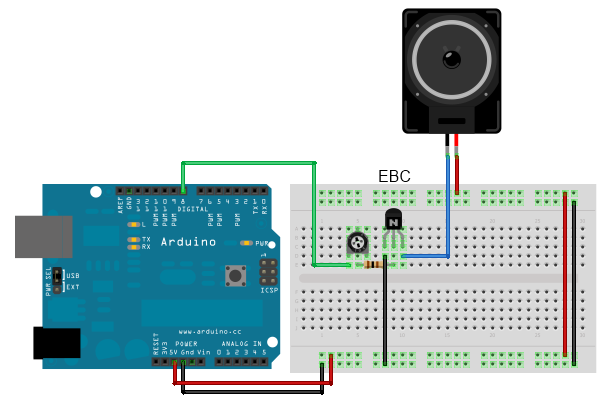 Exercises:Build the circuit as shown above.Toggle the port which goes to “B”. Use different frequencies for toggling.Sourcecode: